IntroductionBabergh and Mid Suffolk District Councils offer Community Grants to organisations that deliver community support, projects or activities within Babergh and/or Mid Suffolk.  Projects need to be able to demonstrate that they contribute to one or more of our following strategies and have demonstrable community benefit. View strategic priorities. Communities Strategy Wellbeing Strategy Leisure, Sport and Physical Activity StrategyThese notes are designed to help you complete our grant application forms and we suggest that you read them through fully before you complete the forms. Additionally, the Councils’ Terms and Conditions for Grant Aid are included within these notes.  Details on our available Grants can be found on our website. View information on Grants in Babergh or Mid Suffolk. For larger projects, we advise applicants first submit a Grant Enquiry Form, which can be found on our website. Alternatively, the Grants Team can be contacted at BMSDCGrants@baberghmidsuffolk.gov.uk. Terms and ConditionsOrganisationsApplications for grants will only be considered from constituted Voluntary, Community, Faith and  Social Enterprise (VCFSE) organisations which:Provide a service for the benefit of Babergh or Mid Suffolk residentsAre capable of obtaining from its own funds or other sources sufficient funding to cover the total project costsAre financially viable, as evidenced by audited or independently examined accounts.Have Safeguarding, Health and Safety and Equal Opportunities policies for employees, volunteers and attendeesProvide services which align with the Councils’ Strategies, do not duplicate services already being provided/grant aided, and will meet proven identified needs. In the case of 'start up' initiatives, evidence of the need for the new service needs to be supported and reflect community demandIneligible Organisations and ProjectsCommunity Grants are not available for:Private individualsFor-profit businessesStatutory authoritiesSchools where there is no wider community benefitChurches where there is no wider community benefitCommunity groups without an independent bank accountActivities promoting religious or political beliefsServices commenced or goods ordered prior to Grants being awardedVATIf your organisation is registered for and can reclaim VAT, any Grant awarded will be exclusive of VAT. If your organisation is unable to reclaim VAT, Grants awarded will be inclusive of VAT.ProjectsProjects should deliver community benefits, and these benefits as well as project outcomes should be identified as part of the application processAll services/projects need to be delivered within a specified time period. By the end of the period the services/project should be sustainableTo ensure best value for money, three quotes are required for capital purchases and expenditureProjects cannot be retrospectively funded, i.e. applications cannot be submitted for projects or purchases already completedWhere appropriate, applicants will need to provide evidence of their land tenure, usually ownership (freehold) or a lease with at least 10 years un-expired at the time of applicationA grant approval given in advance of other decisions required from the Council does not imply that any other form of consent by the Council will be forthcoming, such as Planning Permission, Building Regulations approval or Community Infrastructure Levy bidsSome applications will need to be supported with additional documentation so that an accurate and complete understanding of the proposal is provided. The amount of information and supporting documentation to be provided should be proportionate to the project, namely its size, complexity, and cost, and this can be discussed with the Grants Team  Where the application provides a facility or service that extends beyond the boundaries of the Babergh/Mid Suffolk area, consideration will be given to the funding secured from neighbouring local authorities when assessing the level of Babergh/Mid Suffolk support applicableThe Council reserves the right to request a copy of any applying organisation’s policies, accounts or constitution prior to an application being assessed or funding being released to a successful applicantIf any conditions are breached, the Council reserves the right to seek recovery of all or part of the grant. If you do not immediately repay these monies, when requested to do so by the Council, the Council reserves the right to commence County Court proceedings for recovery of the outstanding monies, together with interest and Legal costsFunding will not be released until the full funding package for the project has been evidencedProcessPre-ApplicationApplicants may wish to have pre-application discussions with the Grants Team. This can be started with a Grant Enquiry Form or an email enquiry to the Grants Inbox. Site visits to prospective projects may also be available.AssessmentAll applications will be subject to a detailed assessment process by Grants Officers once application windows have closed. The extent of the assessment process is dependent on the Grant in question.  During this assessment there may be a need to seek additional information from the applicant. Grants Officers may obtain input from Council Officers or external agencies on matters during the assessment process.Offer LettersSuccessful applicants will receive an offer letter setting out any special conditions, outcomes and the period during which the service/project needs to be completed and the grant offer claimed. Offers are valid for 4 weeks, and after this period the offer will expire.If any service/project fails to meet any of the conditions contained in the grant offer letter or the agreed targets/outputs, then consideration will be given to the grant offer being withdrawn and any grant monies already paid being recovered together with any interest applicable.PaymentThe payment process differs per Grant. For Capital projects, no payments will be released until copy invoices/receipts are produced and may be calculated on a percentage basis of the invoices provided as per stated in the offer letter.Grants AvailableCommunity Development GrantsLevel of Grant AidRevenue or Capital costs, up to 100% of total project costs (to a maximum grant of £20,000). Applicants can only make one application to the Community Development Grant per group of beneficiaries they support and cannot apply to Capital Grants for the same project or activity. Successful Community Development Grant recipients cannot re-apply for a Community Development Grant within two application windows (one financial year) of a previously successful award. There are two application windows per financial year. £100,000 is available to apply for each funding window, allocations will be made as follows:60% (£60,000) of funding allocated within each window will be awarded to support revenue projects.10% (£10,000) of funding allocated within each window will be awarded to support pre-project/design costs.30% (£30,000) of funding allocated within each window will be awarded to support capital projects.What can be funded?A description of the activities or actions which may be eligible for support under each category have been produced below, but this is intended as a guide only and should not be considered an exhaustive list. The Council wishes to encourage new and innovative project activities to support local communities and organisations in Mid Suffolk with financial support to help with the delivery of local place-based initiatives and activities, where gaps in provision have been identified.  Applicants can apply for revenue or capital funding, and there will be an allocation within the fund for feasibility studies.  Applicants will need to demonstrate they offer a wider community benefit and are fully inclusive.  This flexibility in funding enables organisations to be more responsive, effective, sustainable and accountable.We will ask for up to three key outcomes applicants think can be achieved by the end of the grant (outcomes), and details of how they will track your progress towards these outcomes (indicators). All applications will require the completion of an application form, and the submission of supporting information including quotations/estimates. Depending on the nature of the work, documented Planning Permission and Building Regulations consent may also be required.Examples of Eligible Projects Provision of new or improvements to existing community facilities to meet an evidenced need or an innovative projectCreation of new or upgraded existing play areas and equipment where there is a lack in provisionProvision of new sport facilities or enhancement to equipment, specifically in more rural settings and villages Cultural and heritage facilities which seek to expand their offer to new local audiences in the community and support wellbeing - particularly those currently under-represented as usersProjects providing digital improvements that benefit communities Creation of new publicly available open space or projects which conserve, protect or enhance the environmentProvision of activities that support communities to reduce isolation, improve social contact and improve wellbeingInstallation of renewable or net zero energy projectsProvision of costs for feasibility surveys/work where there is a demonstrable need. (Capped at £8,000).  (A feasibility study will help to determine whether something can be done, should you proceed with it, and if so, how.)Funding to enable professional support to develop a business plan/business strategy to improve the sustainability of VCSE organisationsSupport for community groups with additional costs incurred in retaining a service/activity due to the cost of living crisisExamples of Ineligible Projects Repairs to existing social infrastructure such as village halls and play equipmentPurchase of equipment where there is no clear evidence of needFundraising eventsOne-off revenue costs such as trips and outings, without a long-term benefit to the communityGrants, bursaries and vouchers to individualsCapital GrantsLevel of Grant AidCapital Grants are available to up to 100% of total project costs to a maximum grant of £10,000.  Successful Capital Grant recipients cannot re-apply in the same financial year as a previously successful award. Applicants will be expected to explore other avenues of grant funding.  Assistance with additional sources of funding can be obtained from our grants team.Funding will be made available across three application windows per financial year.This grant seeks to assist those areas that are disadvantaged in terms of the provision of support services with improvements and repairs to existing and provision of new social infrastructure.  Projects or activities need to clearly evidence their need for support and should be able to evidence community consultation or engagement. Examples of Eligible Projects Provision of new multi-functional village hall or community centre facilities or capital improvements to existing facilities to provide greater benefits and opportunities to local residentsSetting up or redevelopment of play areas and equipmentProvision of outdoor sports equipment such as football goals and Multi Use Games Areas (MUGAs)Provision of new and repairs to existing recreation facilities and sports equipmentProjects providing upgrades to IT infrastructure within community centres and village hallsImprovements to youth settings such as Scout HutsSupporting the provision of community transport schemesProjects which conserve, protect or enhance the environment – e.g. tree planting, landscape screening, community woodlands, pond clearanceRevenue GrantsRevenue Grants are yearly Grants awarded towards an organisation’s core running costs, such as salaries or administrative costs. Funding is limited to organisations which can demonstrate community benefits delivered to a larger area than a specific village or Parish within Babergh and/or Mid Suffolk.  Costs which can be applied for can include the following:Management and administrationHR and payrollGeneral office expensesAccountancy and auditCommunications and outreachMonitoring, evaluation, and learningGovernance, regulatory, and compliance costsFacility and energy costsIneligible costs include the following:Events such as fayres, festivals and fun daysPurchase of equipment or capital costs Parish and Town Councils are ineligible to apply for Revenue Grants.Section 106Section 106 (S106) is generated by development taking place across Babergh and Mid Suffolk and is available towards social infrastructure investment to mitigate the effects of development. The amount of S106 available differs depending on your project and location. We can advise on what Section 106 funds are currently available within your Parish. Application forms are made available once eligibility is confirmed.Level of Grant AidS106 funding can cover 100% of eligible project costs, and can be applied for alongside other Grants. CriteriaAll funds must be spent on public land or on land that has wider community accessAll applications that are not submitted by Town/Parish Councils must notify the relevant Town/Parish Council, and identify if projects feature in their local Parish Infrastructure Investment Plan (PIIP), if applicableOnce an application is submitted, the local District Councillor(s) will be informed.Evidence should be provided of consultations that have taken place with the local community and that this evidence demonstrates community support for the projectAny proposals should be discussed with the District Council prior to any scheme being submitted to ensure:The application/project qualifies for fundingTo determine whether the project requires planning permissionThe project meets the Council’s protocol relating to distances between community facilities and residential propertiesDetermine whether the project is suitable for the proposed site and meets the needs of the communityThe applicant is required to have sourced a minimum of three competitive quotes for each aspect of the projectPayments will normally be made upon receipt of copies of invoicesEligible Projects – Mid SuffolkUnless a Specific Obligation deems otherwise, Mid Suffolk Section 106 is available towards indoor and outdoor social infrastructure improvements, including:Improvements to Village Halls or Community CentresOutdoor Sport – Playing pitches (including grass, artificial and synthetic surfaces for team sports at junior and senior level with changing facilities, access, dedicated car parking and necessary landscaping included)Outdoor Sport – Other outdoor facilities (including courts and greens, together with ancillary facilities such as changing rooms)Children’s play areasCasual or informal outdoor space where opportunities for play and recreation are possible.Sports halls, leisure centres and village halls, swimming pools and synthetic turf pitches (STPs), including refurbishment and enhancement of existing facilitiesIneligible Projects Projects on private land or without community accessAnything not connected with recreation and/or directly related to the impact of developmentCovering the costs of legal fees, professional fees, planning/building control fees, project contingences, land purchases or building depositsGeneral repairs and maintenanceInformal recreation space where opportunities for play and recreation are not possible. This includes gardens, green corridors, footpaths and cycleways, amenity green space, landscaping, woodlands, areas of natural and semi natural green space and conservation areas, which have no recreational/play valueCommunity Energy and Environmental FundingSection 106 – Eye Wind TurbinesSection 106 is generated on a yearly basis by the four wind turbines at Brome Industrial Park, formerly Eye Airfield. Funding is available to apply for towards projects or initiatives that promote energy conservation, biodiversity measures, promotion of renewable energy, landscaping or environmental mitigation. Eligible projects may include the following:Installation of energy efficiency measures or improvements within community facilitiesPlanting, hedging and other landscaping measuresEnvironmental improvements such as the creating of new habitats or managing of existing environmentsSchemes which promote or contribute to the reduction of carbon emissionsUp to £5,000 can be applied for from community groups or projects within the following parishes:EyeYaxleyMellisBrome and OakleyThrandestonAdditionally, groups in parishes not listed above but sited within the Zone of Visual Influence (left), 10km from the turbines, may apply for up to £1,000. We can advise on whether your project or location would be eligible and what level of Eye Wind Turbines Section 106 funds are currently available within your Parish. Application forms are made available once eligibility is confirmed.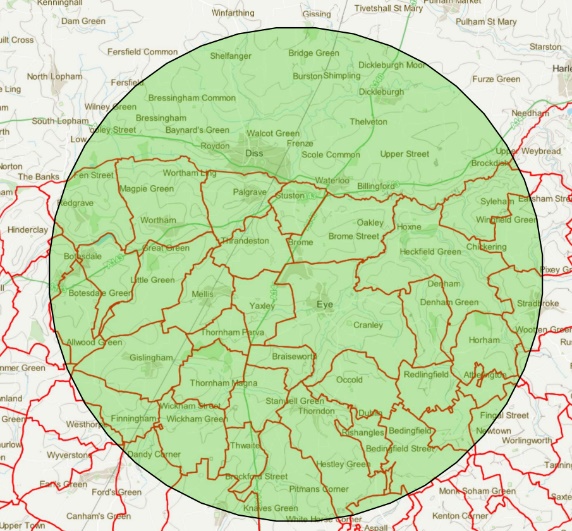 Progress Power Community Benefit Fund – COMING SOONThis funding has been secured through the Local Government Act following an offer from Progress Power Station (gas-fired power station) on the former Eye Airfield site for an annual pot of £100,000 for 3 consecutive years. This Fund seeks to support local communities and organisations operating within the parishes of Eye, Mellis, Thrandeston, Yaxley and Brome & Oakley. Applicants will be able to apply for a grant of between £250 and £10,000 for projects which demonstrate a wide community benefit and are fully inclusive. Applications will be assessed three times a year by a Grants Panel and the first window will open within the 2024/25 financial year. Locality AwardsLocality Awards are pots of funding administered by the Communities Team which District Councillors have access to. More detailed information, criteria and applications forms can be found on our website – find out more about Locality Awards in Babergh or Mid Suffolk.One-off GrantsWithin the Grants Team we also administer ‘one-off’ Grants which are available for a limited amount of time. This currently includes the Food Security Fund, for which guidance can be found separately on our website. Previously, these Grants have included Small Grants, IP14 Wellbeing Fund, Living Well in Winter Grants, Community Restart and the VCFSE Resilience Fund.External FundingThe Grants Team can assist in signposting your organisation to internal and external funding opportunities locally, regionally and nationally. Funding organisations we frequently signpost to include:Community Action SuffolkSuffolk Community FoundationLandfill Tax Credit ProvidersCommunity Infrastructure LevyContactIf you have any queries, would like more information or would like to discuss a potential project and funding application, please email the Grants Team at BMSDCGrants@baberghmidsuffolk.gov.uk.